Диагностическая контрольная работа по  математике (алгебре) для 9 классаВариант 1  Найдите значение выражения (.Какое из данных ниже чисел принадлежит отрезку [7; 8]58/962/970/979/9Вычислите  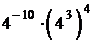 Решите уравнение . Если уравнение имеет более одного корня, в ответ запишите меньший  из корней.Выписаны первые три члена арифметической прогрессии:− 6; 1; 8; … Найдите 6-й член этой прогрессии.Найдите значение выражения (x+5)2 −x(x−10) при x=− 1/20.Установите соответствие между графиками функций и формулами, которые их задают.В таблице под каждой буквой укажите соответствующий номер.Укажите решение неравенства 3x−2(x−5)≤− 6[4 ; +∞)(− ∞ ; 4](− ∞ ; −16][− 16 ; +∞)Диагностическая контрольная работа по  математике (алгебре) для 9 классаВариант 2  Найдите значение выражения (.Какое из данных ниже чисел принадлежит отрезку [6; 7]67/1271/1283/1291/12Вычислите 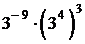 Решите уравнение   Если уравнение имеет более одного корня, в ответ запишите меньший  из корней.Выписаны первые три члена арифметической прогрессии: − 4; 2; 8; …Найдите 8-й член этой прогрессии.Найдите значение выражения (2+c)2 −c(c−4) при c=− 1/8.Установите соответствие между графиками функций и формулами, которые их задают.В таблице под каждой буквой укажите соответствующий номер.Укажите решение неравенства9x−4(x−7)≥− 3[5 ; +∞)[− 6,2 ; +∞)(− ∞ ; −6,2](− ∞ ; 5]ДАТАДАТАДАТАДАТАДАТАДАТАФамилияИмяОтчествоОТВЕТОТВЕТОТВЕТОТВЕТОТВЕТОТВЕТ  2) y=− 2/x  3) y=2xАБВОТВЕТ0-4 балла5 баллов6-7 баллов8 баллов2345ДАТАДАТАДАТАДАТАДАТАДАТАФамилияИмяОтчествоОТВЕТОТВЕТОТВЕТОТВЕТОТВЕТОТВЕТ  2) y=                               3) y=                   АБВОТВЕТ0-4 балла5 баллов6-7 баллов8 баллов2345